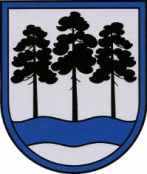 OGRES  NOVADA  PAŠVALDĪBAReģ.Nr.90000024455, Brīvības iela 33, Ogre, Ogres nov., LV-5001tālrunis 65071160, e-pasts: ogredome@ogresnovads.lv, www.ogresnovads.lv PAŠVALDĪBAS DOMES ĀRKĀRTAS SĒDES PROTOKOLA IZRAKSTS1.Par sadarbību ar UngārijuOgres novada pašvaldība 2022. gada 27. aprīlī saņēma Ungārijas vēstniecības Latvijas Republikā ielūgumu uz forumu “Ungārijas un Latvijas sadarbības perspektīvas industriālās automatizācijas, informātikas, elektronikas, zaļā transporta, digitalizācijas un rūpniecības 4.0 jomā”, kas notiks 2022. gada 19. maijā no plkst. 9.30 līdz plkst.15.00 Ungārijas vēstniecības telpās Rīgā, Baznīcas ielā 20/22.Kopš 2022. gada 24. februāra Krievijas Federācija izvērš plašu militāro agresiju un plaša mēroga iebrukumu Ukrainā. Krievijas karadarbība Ukrainā – brutālie aviācijas uzlidojumi, apdzīvoto vietu aplenkumi, uzbrukumi civiliedzīvotājiem, tostarp žurnālistiem, civilo un kultūras objektu iznīcināšana, vietējo amatpersonu nolaupīšana, kā arī uzbrukumi diplomātiskajām pārstāvniecībām – izraisījušas graujošas humānās sekas, kādas Eiropā nav piedzīvotas kopš Otrā pasaules kara. [..] Latvija stingri nosoda Krievijas agresiju un tās īstenoto brutālo uzbrukumu Ukrainai, kuru atbalsta Baltkrievijas režīms. Eiropas Komisija š.g. 4.maijā iesniedza apstiprināšanai Eiropas Savienības (turpmāk – ES) dalībvalstīm jaunas pret Krieviju vērstu sankciju paketi, kas paredz pilnīgu embargo Krievijas naftai, kā arī sankcijas vairākiem desmitiem cilvēku.Turpretī Ungārija nostāja pret karu Ukrainā nav viennozīmīga, proti,  Ungārijas vara atteikusies pat apspriest noteikt sankcijas Krievijas enerģijas piegādēm, argumentējot, ka Krievijas gāzes importa izbeigšana ārkārtīgi apdraudētu Ungārijas ekonomiku, savukārt Eiropas Savienības ieviestās sankcijas nodarīs lielāku kaitējumu Ungārijai nekā Krievijai. Ungārijas premjerministrs Viktors Orbāns Ukrainas prezidenu Volodimiru Zelenski sauc par savu pretinieku.Rūpes par valsts ekonomiku ir viena ko katras valsts prioritātēm, tomēr pašreizējā ģeopolitiskajā situācijā Eiropā, kas saistīta ar Krievijas Federācijas militāro iebrukumu Ukrainā un izvērsto nežēlīgo karadarbību neatkarīgas, suverēnas valsts teritorijā, iznīcinot tās infrastruktūru, nogalinot civiliedzīvotājus, tostarp bērnus, vardarbīgi izturoties pret Ukrainas iedzīvotājiem, ES dalībvalstīm un arī pārējai pasaulei būtu jāpauž vienota nostāja pret Krievijas agresiju Ukrainā, cienot un aizsargājot ikviena cilvēka vērtību, tiesības uz dzīvību un tiesības uz suverēnu valsti.Kamēr Ungārija nav gatava paust vienotu nostāju pret karu Ukrainā, Krievijas agresijas nosodīšanu, kopīgiem spēkiem ieviešot sankcijas pret Krieviju, Ogres novada pašvaldība neatbalsta šādu Ungārijas nostāju un atsakās sadarboties ar to, tai skaitā ņemt līdzdalību sadarbības projektos.  Ņemot vērā augstāk minēto un pamatojoties uz LR Satversmes 89., 93., 94., 95.pantu, likuma “Par pašvaldībām” 3.pantu,  21.panta pirmās daļas pirmo teikumu, Valsts pārvaldes iekārtas likuma 56.panta pirmās daļas 1.punktu,balsojot: ar 16 balsīm "Par" (Andris Krauja, Artūrs Mangulis, Atvars Lakstīgala, Dace Nikolaisone, Dainis Širovs, Dzirkstīte Žindiga, Edgars Gribusts, Egils Helmanis, Ilmārs Zemnieks, Indulis Trapiņš, Jānis Kaijaks, Jānis Siliņš, Pāvels Kotāns, Raivis Ūzuls, Rūdolfs Kudļa, Valentīns Špēlis), "Pret" – nav, "Atturas" – nav, Ogres novada pašvaldības dome NOLEMJ:Atteikt sadarbību ar Ungārijas vēstniecību Latvijas Republikā līdz brīdim, kad Ungārijai būs vienota nostāja pret Krievijas Federācijas izvērstajām agresīvajām karadarbībām Ukrainā, vienota nostāja par ES dalībvalstu ieviestajām sankcijām pret Krievijas Federāciju, un tā būs gatava iestāties par ikvienas valsts, tai skaitā Ukrainas suverenitāti, cilvēka pamattiesībām, tiesībām uz dzīvību, brīvību, godu un cieņu.Noraidīt  Ungārijas vēstniecības Latvijas Republikā ielūgumu uz forumu “Ungārijas un Latvijas sadarbības perspektīvas industriālās automatizācijas, informātikas, elektronikas, zaļā transporta, digitalizācijas un rūpniecības 4.0 jomā”, kas notiks 2022. gada 19. maijā no plkst. 9.30 līdz plkst.15.00 Ungārijas vēstniecības telpās Rīgā, Baznīcas ielā 20/22.Uzdot Ogres novada pašvaldības Centrālās administrācijas Komunikācijas nodaļai nekavējoties informēt Ungārijas vēstniecību Latvijas Republikā par šo lēmumu.Kontroli par lēmuma izpildi uzdot Ogres novada pašvaldības izpilddirektora vietniecei.(Sēdes vadītāja,domes priekšsēdētāja E.Helmaņa paraksts)Ogrē, Brīvības ielā 33Nr.102022.gada 13.maijā